РАЗВИТИЕ ДЕТЕЙ ОТ 1 ГОДА ДО 2 ЛЕТ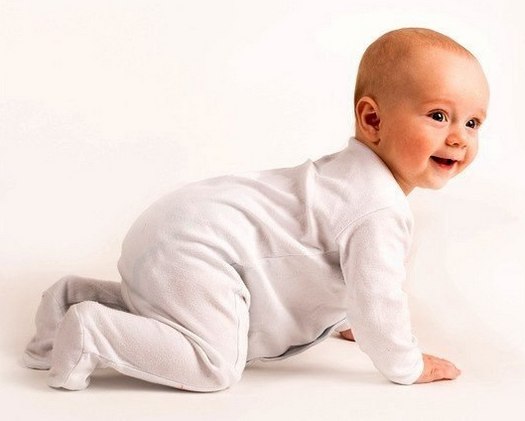 Возрастные особенности ребенка от года до 2-х лет.К 1 году и 3-м месяцам, ребёнок самостоятельно ходит, приседает и наклоняется. Умеет выполнить простые просьбы взрослого (накормить куклу, построить домик и т.п.), правильно называет 4-6 предметов, когда ему показывают их.Начинает активно употреблять облегчённые слова (собака – «ав-ав», машина – «би-би» и т.д.), может перешагивать через предметы, лежащие на полу, бегать, держать чашку при питье, более умело пользуется ложкой.Полуторагодовалый малыш нанизывает кольца пирамидки, складывает башню из кубиков, знает почти все свои игрушки и подаёт их по просьбе. Родители должны регулярно высаживать ребёнка на горшок – каждый раз перед сном и после сна, после еды, перед прогулкой и после неё. За успех можно похвалить, но делать строгий выговор за мокрые штанишки, настойчиво удерживать на горшке, требуя результата, и гневиться за его отсутствие, не следует. Это вызывает у ребёнка негативную реакцию и может способствовать развитию упрямства.На втором году жизни у ребёнка заметно меняется характер. Он начинает проявлять повышенный интерес к окружающим предметам, старается заглянуть во все уголки квартиры, залезть в ящики стола или шкаф. Хорошо знает значение слов «можно» и «нельзя», но не всегда в состоянии подчиниться запрету. Это вызвано тем, что у ребёнка ещё не выработались определённые модели поведения и в некоторых случаях, когда ему говорят слово «нельзя», он просто не знает как нужно себя повести, поэтому продолжает шкодить.В 1 год и 9 месяцев ребёнок толкает мяч ногой, поднимается по лестнице, отвечает на вопросы при рассматривании сюжетных картинок. В его словаре около 20 слов. Предпринимает самостоятельные попытки одеваться и раздеваться.В 2 года ребёнок бросает мяч из-за головы, использует короткие предложения, понимает определяющие предлоги (на, под, рядом, сзади). Может называть своё имя, говоря о себе. Ребёнок умеет самостоятельно есть, расстёгивает большие пуговицы, моет и вытирает руки, охотно играет в простые игры, с помощью взрослого чистит зубы. На этом этапе развития нужно обогатить мир ребёнка развивающими игрушками, они способствуют развитию интеллекта, творческих задатков и абстрактного мышления.Не буду, не хочу! Послушание – одно из слагаемых воспитания. С его помощью взрослые пытаются уберечь ребенка от ошибок, передают собственный жизненный опыт, помогают избежать опасных поворотов. И нередко отказы малыша подчиняться взрослые воспринимают как «вызов». Но период отрицания – неизбежная фаза развития крохи: от нее зависят будущие его волевые качества.Советы психологаВ возрасте 1,5−2 лет происходит скачок в физическом и умственном развитии ребенка. Малыш уже понимает значение многих слов, учится говорить, объясняться с окружающими. Одним из первых в словарном запасе ребенка появляется слово «нет», имеющее ярко выраженную отрицательную окраску. Дети рано осознают, что с помощью этого короткого слова, несущего сильный эмоциональный заряд, способны донести до взрослых свое мнение. Примерно в этот же период у детей (у некоторых позже – около 3 лет) наступает так называемый «возраст систематического отказа», когда малыш к месту и не к месту начинает отнекиваться, отказываясь даже от любимых блюд или желанной игрушки. Иногда складывается впечатление, будто ребенок больше не нуждается в одобрении родных, а, наоборот, всячески пытается рассердить родителей, делает все наперекор, провоцируя конфликт: мама предлагает почитать книжку − кроха кричит: «Гулять!», но стоит маме убрать книгу и начать собираться, как ребенок кидается с криками: «Почитай!». Родители нередко списывают такие проявления на «испортившийся характер», «дурную наследственность», «плохое воспитание».Отказы ребенка нужно воспринимать спокойно: нервная реакция усугубляет ситуацию. Однако дело в том, что примерно в 2−3 года у детей формируются волевые качества, стремление к независимости, самостоятельности, которое знаменитый психолог Эрик Эриксон назвал «автономией». Дети перестают нуждаться в чрезмерной заботе со стороны взрослых и хотят сами делать выбор. Зачастую ребенок еще не способен грамотно выразить свои желания и, чаще всего, даже не может разобраться в своих чувствах и переживаниях и потому, раздираемый противоречиями, начинает все отрицать, от всего отказываться. Однако именно такое «взбалмошное» поведение говорит о нормальном психическом развитии малыша. Ребенок по-прежнему нуждается в признании взрослых, хочет заслужить похвалу, но при этом стремится выделиться, обрести собственное «я». Поэтому родителям не стоит сердиться на малыша, а следует «расширить жизненное пространство», предоставить возможность выбора.Чрезмерные ограничения, постоянные запреты, пренебрежение к достижениям ребенка лишь закрепляют строптивое поведение. Возбудимые дети могут впадать в истерику, валиться на пол, стучать ногами, рыдать. Однако родителям важно не поддаваться на провокацию, но в то же время «ослабить вожжи», снять часть запретов и предоставить малышу определенную свободу. Разумеется, при этом взрослые могут (и должны) направлять ребенка, но аккуратно, незаметно, без давления.